ОБРАЗОВАТЕЛЬНАЯ ДЕЯТЕЛЬНОСТЬТема «День Победы»Занятие по рисованию «Праздничный салют»(логопедическая группа)Задачи: Учить детей отражать в рисунке впечатления от праздника Победы; рисовать различные виды салюта разными изобразительными материалами (цветные карандаши, восковые мелки, краски, фломастеры). Закреплять умение заполнять весь лист изображением. Развивать творческое воображение, фантазию.Материал: бумага для рисования, карандаши (краски, фломастеры, мелки).Примерный план занятия:1. Напомните ребёнку о предстоящем празднике, прочитав стихотворение: Я знаю от папы, я знаю от деда,Девятого мая пришла к нам Победа.Тот день весь советский народ ожидал,Тот день самым радостным праздником стал.2. Загадайте загадку о красочном праздничном зрелище:Вдруг из чёрной темнотыВ небе выросли кусты.А на них то голубые,Розовые и цветныеРаспускаются цветыНебывалой красоты.И все улицы под нимиТоже стали все цветными.Как назвать же их скажиЭти яркие цветы?      (Салют)3. Побеседуйте о праздничном салюте:- Что такое салют?- Почему салют бывает поздно вечером?- На что похожи огоньки салюта? (Салют бывает в виде шаров, астр, вьющихся лент, распустившихся цветов, различных завитков, змеек, звёздного дождя, ленточек).https://yandex.ru/efir?stream_id=448e6195408d59c3811642ad31e81ca5&from_block=logo_partner_playerФИЗМИНУТКАМы празднуем Победу!                    Шагать (маршировать) на месте.Салют! Салют! Салют!                     Руки поднять вверх и помахать Кругом цветы весенние                    Руки на пояс, повороты туловища,Цветут, цветут, цветут!                    Руки развести в стороны.Все люди пляшут, празднуют,        Приседания с выставлением ног вперёд.Поют, поют, поют!Пусть в мире страны разные            Вдох, круговое движение руками, изображаяЖивут, живут, живут!                        земной шар.4. Предложите ребёнку пофантазировать и нарисовать праздничный салют, который ему хотелось бы увидеть в ночном небе нашего города. Можно воспользоваться ссылками:- салют     https://youtu.be/n956hd_DXQ8- рисование салюта     https://youtu.be/H5OzPiXf_JUРекомендации для родителей: при необходимости помогите ребёнку начать рисунок – обговорите, что нужно нарисовать сначала, а что потом. Напомните, что рисунок должен занимать почти весь лист, в нижней части листа можно нарисовать вечерний город. Салют рисуем крупно, ярко. В процессе рисования следите, чтобы ребенок правильно держал карандаш (кисточку).После работы напомните ребенку о необходимости уборки рабочего места. Вместе рассмотрите готовый рисунок, похвалите за работу, предложите рассказать о своём праздничном салюте. Прочитайте стихотворение:Это праздничный салют:В честь Победы пушки бьют.Помнит свято наш народСорок пятый светлый год!Сейчас часы кремлевскиеТоржественно пробьют,И я увижу с мамоюВ честь праздника салют.Он озарит всю площадь,Все лица, ордена.Так День Победы нынчеВновь празднует страна!Можно выполнить и другие рисунки, воспользовавшись ссылками: - военный самолёт         https://youtu.be/a-jTG8Wyzos- праздничная открытка     https://youtu.be/kAz0P-C0cY8- вечный огонь        https://youtu.be/C4n3e1zsqeU- открытка    https://youtu.be/JsEeNkOyq8o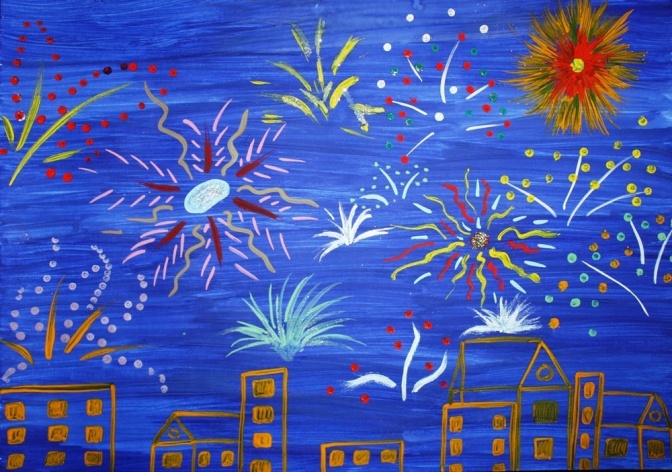 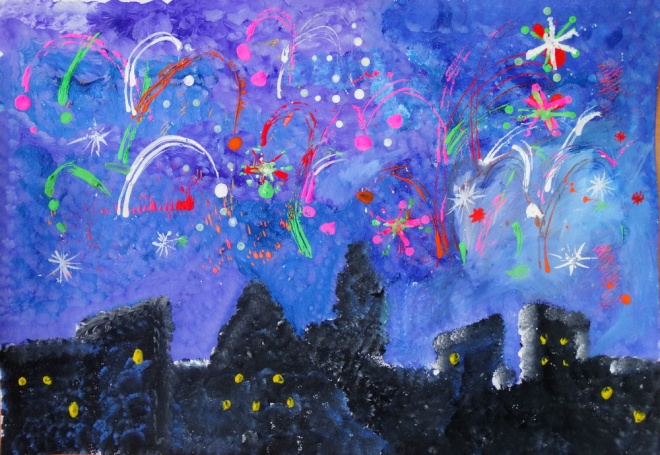 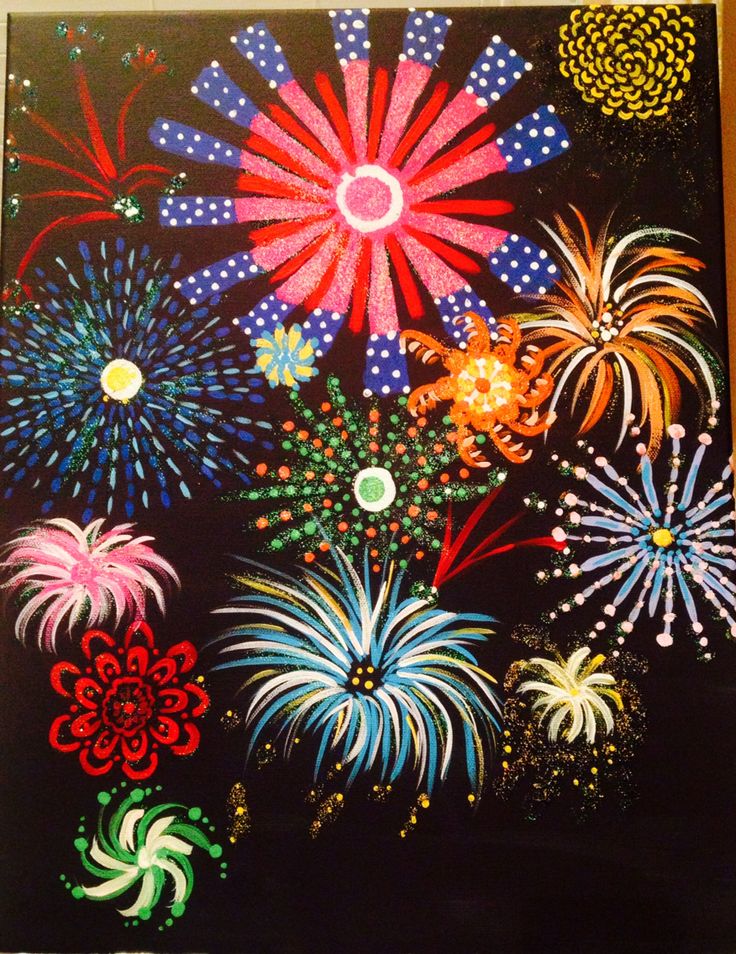 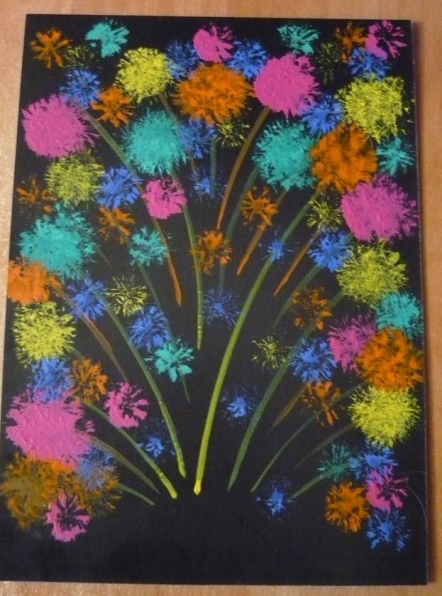 